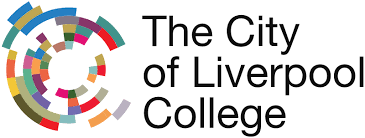 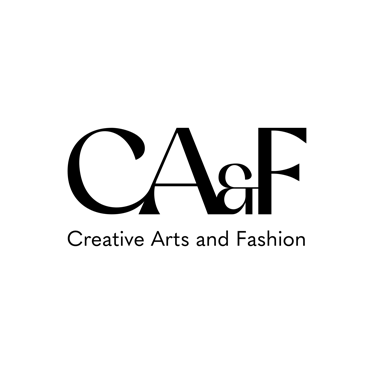 Photography Lecturer (22/23-155)The Role and Specification The School of Creative Arts and Fashion at the City of Liverpool College offers a wide range of Further Education and Higher Education courses across the Creative Industries. Based at the Arts Centre in the centre of Liverpool, the school has great technical resources including photography studios, dark rooms, TV studios, motion capture suites, ceramics studios, printing press studios and general teaching classrooms. Our students study disciplines across the Creative Sectors including Photography, Fashion, Costume, Graphic Design and general Art and Design, working on live projects with industry partners and frequently collaborating with fellow students and local galleries. We work closely with a diverse range of cultural and industry partners such as Tate Liverpool, FACT Liverpool and Liverpool Biennial. The school is committed to contributing to the creative and digital skills gap within the city regions, through relevant industry links and being inclusive in everything that we do. 
The ideal candidate should have experience of a creative approach to designing and delivering Further Education and Higher Education curriculum at further education and undergraduate levels in the subject-specific area of Photography. You will be expected to create effective and stimulating learning opportunities for all learners through high quality teaching, learning and assessment. You will provide effective curriculum support and leadership in this subject area at level 4 to 6 (undergraduate level). This is an exciting, opportunity to work closely with cross departments and partner universities / awarding bodies to develop a high-quality experience for undergraduate students who study at our University Centre. You will be supported in the role by our Higher Education team and have an opportunity to continue your professional developing in Higher Education, for example, through our membership of Advance Higher Education.  You must be able to demonstrate an ability of critical and professional approaches to teaching in the following areas;  Studio focused photographic practice, studio lighting, digital workflows including Adobe Creative Cloud suites, darkroom practices and general contemporary photographic art practices. The applicant should also have an in-depth understanding of current industry trends within this field and be able to deliver programmes that are grounded in the present but offer space to explore the future, leading students to investigate what it means to be a creative industry specialist. Part-time contracts and dual-professional roles are negotiable for candidates who are interested in continuing with freelance work outside of the role. Position Description 
Key Accountabilities & Responsibilities:To contribute to the College and curriculum area strategic objectives and to actively engage in the annual reviewTo be aware of national developments in Photography practices and update knowledge and skills on an annual basisDevelop internal and external partnerships in order to disseminate information and share best practices within the sectorUse industry knowledge to develop the curriculum offer across all photography courses within the schoolEmbrace new technological developments that support teaching, learning and assessment across photography industriesReview and support the development of high-quality programme content in response to student feedback and new developments in the relevant fieldContribute to widening participation, schools' outreach, and public understanding of the relevant areaAttend relevant meetings, panels and boards to contribute to the overall quality processes and decision making across the Photography coursesSupport a range of departmental activities such as recruitment and admissions, open days and other student events and use these activities to gain a better understanding of student needs and expectationsEstablish a purposeful and motivating learning environment where students feel safe, secure, confident and valuedTo set and mark work in accordance with College and School Assessment policies, to record work carried out and assessment of sameTo track all students’ progress and attendance in accordance with agreed College systems and policiesTo provide enrichment opportunities that are exciting, motivating and enhance the student experienceTo take proactive responsibility for Health & Safety to ensure that a safe working environment and safe working practices are always maintainedTo carry out any other relevant and appropriate duties as determined by the needs of the service and as appropriate to the grade.PERSONAL ATTRIBUTES, QUALIFICATIONS & EXPERIENCEESSENTIALDESIRABLEEducated to Level 6 e.g. Degree or equivalent in Photography (or related subject area) or equivalent industry or professional experience in Photography √A recognised teaching qualification and vocational experience√Strong understanding of contemporary photography practices with good industry links√Excellent computer literacy – ability to use the current IT programs of the College, and Adobe Creative Suite – Photoshop and Lightroom√Proven relevant experience of curriculum planning, development & delivery in photography across HE programmes √Knowledge and understanding of Photography provision – studio, lighting, darkroom and digital workflows√Minimum of Level 2 literacy and numeracy or willingness to complete√High level of communication and interpersonal skills√Ability to set high standards for students, colleagues and for themselves√Experience of assessing students’ needs and planning curriculum for their benefit including technology enhanced learning√Good understanding of curriculum development to meet the training needs of employers and local skills gaps √Good understanding of quality assurance and improvement processes across FE and HE√